Много-много лет назад земля была совсем плоской. Как блюдо. А над ней нависало небо, плоское, как крышка от блюда.Между небом и землей был только очень небольшой промежуток, так мало места, что там могли жить только крохотные люди и звери, не больше термитов.Дожди не выпадали, потому что они могли утопить и унести эти маленькие существа.Деревья были совсем низенькие, как травинки.В те далекие времена в одном из селений жил храбрый охотник и вождь племени по имени Йонди.Однажды охотился он далеко от дома и прилег отдохнуть возле небольшого источника. Йонди был очень умен и заметил, что к этому источнику приходят слабые и больные звери, пьют из него и становятся здоровыми и сильными.Окунулся охотник в источник и почувствовал, что его мускулы стали как камень, а усталость исчезла.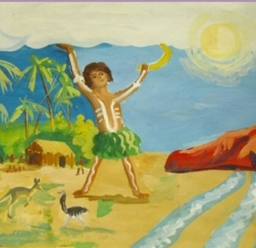 Поглядел Йонди в воду, а там, на дне источника, лежит палка, которую волшебная вода сделала твердой и прочной. Взял йонди палку и еще раз окунулся в чудесный источник, который он назвал источником будущего.Вышел охотник из воды и стал расти все выше и выше. Палка тоже все увеличивалась.Стукнулся Йонди головой о свод небес, схватил волшебную палку, напрягся и начал ею отодвигать небосклон все выше и выше, пока и сам не стал таким, как теперешние люди.Еще  поднатужился охотник  и отбросил  небо далеко  ввысь, туда, где оно находится сейчас. А вместе с небом взлетели вверх солнце, месяц и звезды.Вода из источника будущего тоже поднялась вверх, к солнцу, превратившись в тучи, и из них пошел благодатный дождь.Волшебная вода напоила землю, и всех людей, зверей, деревья и траву, и все начало расти, пока не стало как сейчас. Из земли забило множество источников. Они соединились и стали реками и морями.На небе засверкала яркими цветами радуга. Вдруг она разбилась на тысячи и тысячи кусочков. Эти кусочки превратились в чудесных многоцветных птиц.Все люди стали танцевать и хвалить великого охотника Йонди, отодвинувшего небо так далеко. Звери тоже радовались и танцевали, а кенгуру так распрыгался, что разучился ходить и с тех пор только прыгает.А глупый страус испугался, бросился бежать и бежал до тех пор, пока его ноги не стали такими сильными, как сейчас.А некоторые звери проспали все чудо. Им было лень встать. Так на земле появились ленивцы.Отодвинув небо, Йонди начал искать свою палку, которой он подпирал свод небес. Смотрит, а палка эта изогнулась от напряжения и стала бумерангом.С тех пор жители Австралии почитают бумеранг… Ведь он помог людям вырасти, а не ползать по земле, как муравьи.